Общероссийская антинаркотическая акция«Сообщи где торгуют смертью»Контактные телефоны служб для обращений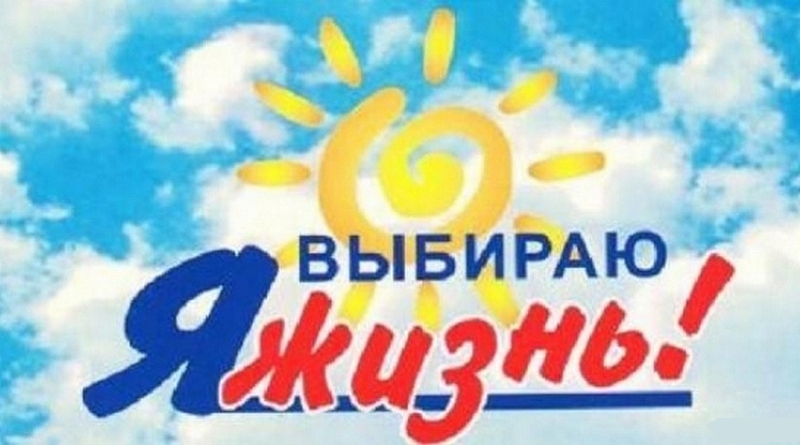 Антинаркотическая комиссияв МО город Новороссийск8 (8617) 61-17-24Новороссийский филиал ГБУЗ «Наркологический диспансер» МЗ  КК8  (8617) 22-35-96Управление МВД Россиипо городу Новороссийску8 (8617) 26-73-10